При оформлении елки запрещается: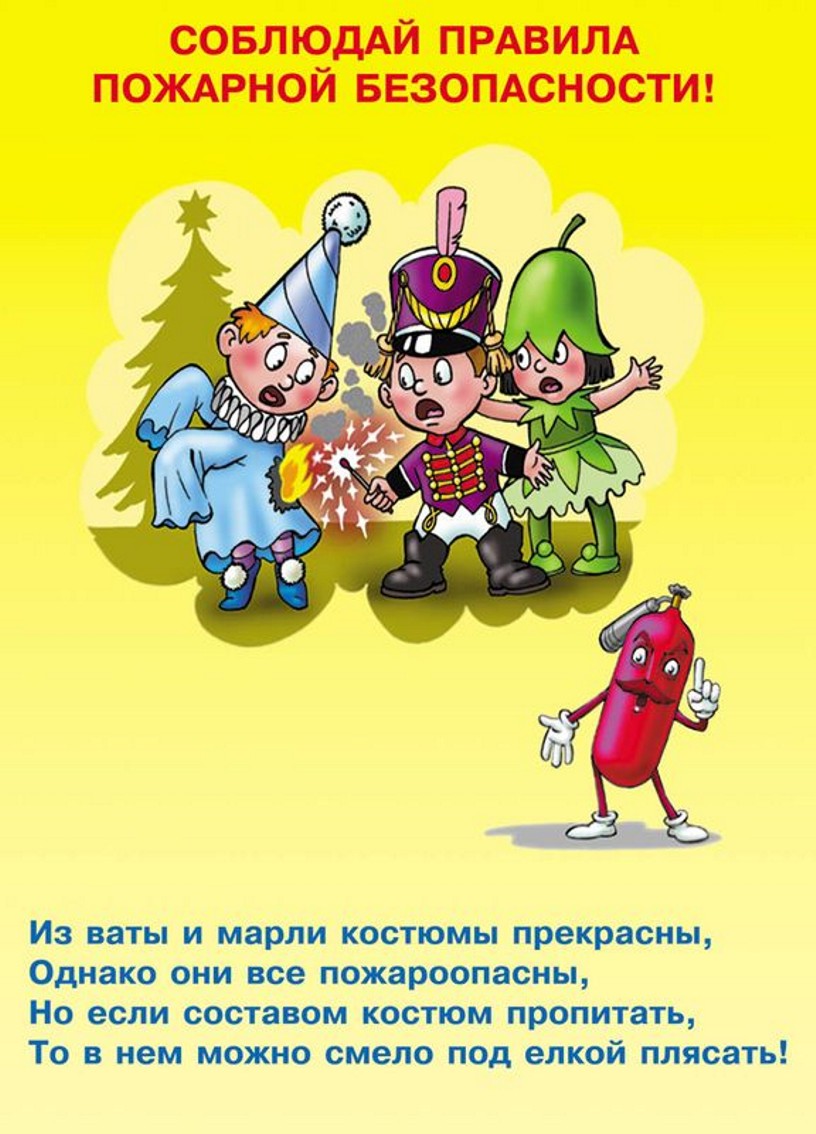 - использовать для украшения целлулоидные и другие легковоспламеняющиеся игрушки и украшения;- применять свечи для иллюминации елки;- обкладывать подставку и украшать ветки ватой и игрушками из нее, не пропитанными огнезащитным составом;- осыпать елку бертолетовой солью и устраивать световые эффекты с применением химических и других веществ, бенгальских огней и хлопушек;- применять дуговые прожекторы, свечи, зажигать фейерверки и устраивать другие световые пожароопасные эффекты, могущие привести к пожару;- проводить огневые, покрасочные и       другие пожароопасные и взрывопожароопасные работы; использовать ставни на окнах для затемнения помещений.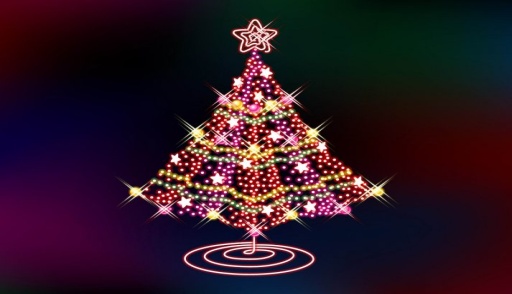 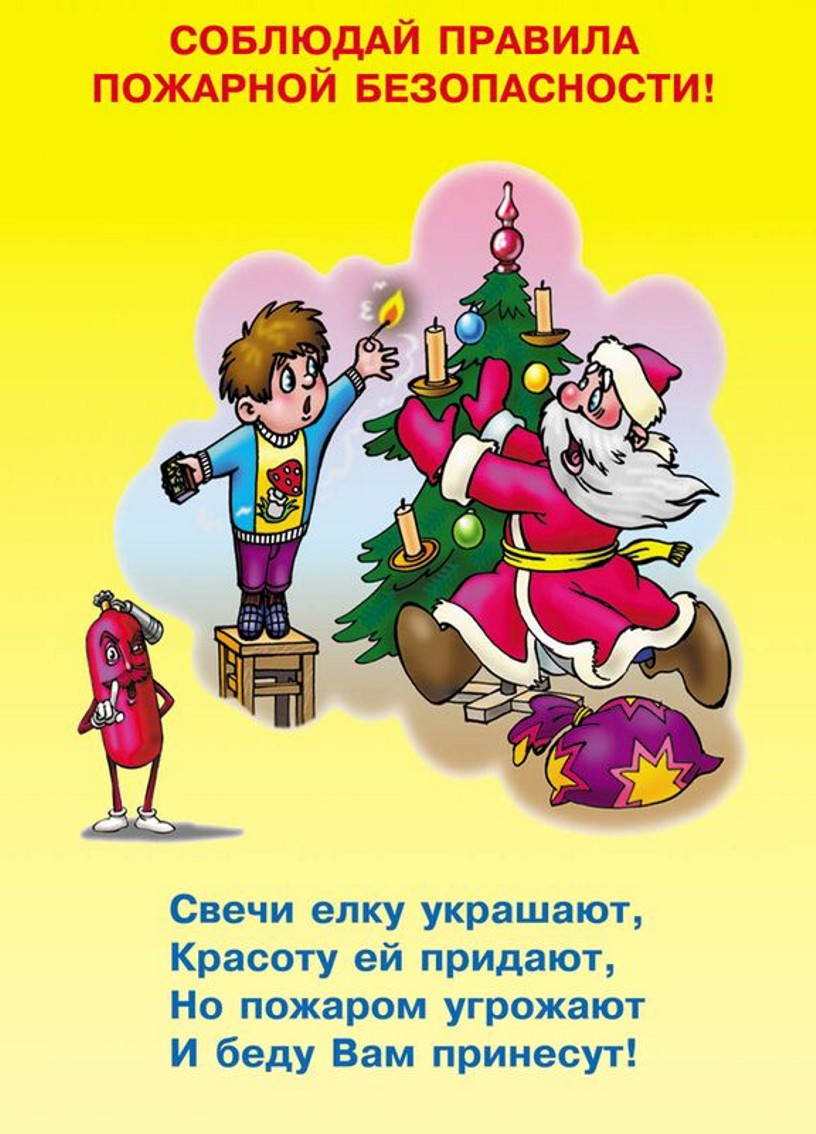 